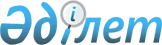 О внесении изменений и дополнения в приказ Министра финансов Республики Казахстан от 1 июня 2021 года № 514 "Об утверждении Правил повышения квалификации аудиторов, порядка получения и формы сертификата о прохождении курсов по повышению квалификации аудиторов"Приказ Заместителя Премьер-Министра - Министра финансов Республики Казахстан от 25 августа 2023 года № 897. Зарегистрирован в Министерстве юстиции Республики Казахстан 28 августа 2023 года № 33340
      ПРИКАЗЫВАЮ:
      1. Внести в приказ Министра финансов Республики Казахстан от 1 июня 2021 года № 514 "Об утверждении Правил повышения квалификации аудиторов, порядка получения и формы сертификата о прохождении курсов по повышению квалификации аудиторов" (зарегистрирован в Реестре государственной регистрации нормативных правовых актов под № 22921) следующие изменения и дополнение:
      в Правилах повышения квалификации аудиторов, порядок получения и форма сертификата о прохождении курсов по повышению квалификации аудиторов, утвержденных указанным приказом:
      пункты 2, 3 и 4 изложить в следующей редакции:
      "2. Аудиторы проходят курсы повышения квалификации в количестве 120 (сто двадцати) часов обучения за 3 (три) года, но не менее 20 (двадцати) часов в год. Данный период начинается с года, следующего за годом получения квалификационного свидетельства "аудитор". В трехлетний период не включается, перерыв в стаже работы аудитора в экономической, финансовой, контрольно-ревизионной или в правовой сферах, или в области научно-преподавательской деятельности по бухгалтерскому учету и аудиту в высших учебных заведениях, а также отпуск без сохранения заработной платы по уходу за ребенком до достижения им трехлетнего возраста.
      3. Целью постоянного повышения квалификации аудиторов является углубление профессиональных знаний и навыков, которыми обладают аудиторы, дальнейшее совершенствование полученных ранее знаний, а также повышение качества предоставляемых услуг по аудиту.
      4. Курсы повышения квалификации по обязательным часам обучения проходят в профессиональной организации или в определенных ею организациях, оказывающих услуги по повышению квалификации аудиторов, и остальные дополнительные часы проходят в порядке, установленном пунктом 8 настоящих Правил.";
      пункты 7 и 8 изложить в следующей редакции:
      "7. Дополнительные часы курсов повышения квалификации проводятся в целях более углубленного развития профессиональных навыков аудиторов. 
      8. В зачет по дополнительным часам принимается прохождение курсов повышения квалификации в профессиональной организации или организациях, определенных профессиональными организациями, оказывающими услуги по повышению квалификации аудиторов, а также следующая деятельность в профессиональных сферах: защита и (или) написание или опубликование научных работ, статей, докладов, книг, участие и (или) выступление на конференциях, форумах, брифингах, тренингах, семинарах, курсах и мероприятиях, участие и работа в специальных рабочих группах, а также в сфере преподавательской и исследовательской деятельности.";
      пункт 11 изложить в следующей редакции:
      "11. Профессиональная организация ведет список аудиторов, прошедших повышение квалификации, осуществляет мониторинг по прохождению повышения квалификации аудиторами. Целью мониторинга является выявление фактов несвоевременного и/или недостаточного (по количеству часов) прохождения аудитором курсов повышения квалификации.
      Профессиональная организация определяет потребность в профессиональном развитии, публикует на своем интернет-ресурсе списки организаций, определенных ею для оказания услуг по повышению квалификации аудиторов и списки своих членов (с их согласия), а также устанавливает требование постоянного повышения квалификации аудиторов в качестве обязательного условия продолжения их членства.";
      дополнить пунктом 11-1 следующего содержания:
      "11-1. Профессиональные организации и (или) определенные ими организации, оказывающие услуги по повышению квалификации аудиторов:
      1) обучают аудиторов в соответствии с пунктами 6 и 8 настоящих Правил;
      2) обеспечивают слушателей надлежащими учебными материалами;
      3) создают современную учебно-материальную базу.";
      пункт 14 изложить в следующей редакции:
      "14. Допускается проведение курсов повышения квалификации аудиторов в режиме онлайн. При проведении курсов повышения квалификации аудиторов в режиме онлайн профессиональная организация и (или) определенная ею организация, оказывающая услуги по повышению квалификации аудиторов, имеет собственный и (или) арендованный дистанционный веб-портал (платформу), обеспечивающую непрерывный и качественный порядок проведения курсов в режиме онлайн.
      Аудитор при прохождении повышения квалификации в режиме онлайн соответствует всем нижеперечисленным требованиям:
      1) иметь компьютер или ноутбук, а также возможность подключится к интернету с проходимостью не менее 70кбт/с;
      2) обеспечить подключение камеры для идентификации личности.";
      пункт 15 исключить;
      приложение к указанным Правилам изложить в новой редакции согласно приложению к настоящему приказу.
      2. Департаменту методологии бухгалтерского учета, аудита и оценки Министерства финансов Республики Казахстан в установленном законодательством Республики Казахстан порядке обеспечить:
      1) государственную регистрацию настоящего приказа в Министерстве юстиции Республики Казахстан;
      2) размещение настоящего приказа на интернет-ресурсе Министерства финансов Республики Казахстан;
      3) в течение десяти рабочих дней после государственной регистрации настоящего приказа в Министерстве юстиции Республики Казахстан представление в Департамент юридической службы Министерства финансов Республики Казахстан сведений об исполнении мероприятий, предусмотренных подпунктами 1) и 2) настоящего пункта.
      3. Контроль за исполнением настоящего приказа возложить на курирующего вице-министра финансов Республики Казахстан.
      4. Настоящий приказ вводится в действие по истечении десяти календарных дней после дня его первого официального опубликования. Сертификат о прохождении курсов по повышению квалификации аудиторов
      выдан _______________________________________________________________(фамилия, имя, отчество (при его наличии))в том, что он(а) с " ___" _______ по " ___" ________ 20__ года прошел(а)повышение квалификации по курсу ______________________________________в общем объеме ______________ часовпри _________________________________________________________________(название профессиональной организации и (или) организации, определеннойею для оказания услуг по повышению квалификации аудиторов)_____________________________________________________________________(фамилия, имя, отчество (при его наличии), подпись руководителя профессиональнойорганизации и (или) организации, определенной профессиональной организацией)Место печати (при наличии)Дата выдачи " ___" ____________ 20___ года
					© 2012. РГП на ПХВ «Институт законодательства и правовой информации Республики Казахстан» Министерства юстиции Республики Казахстан
				
      Заместитель Премьер-Министра- Министр финансовРеспублики Казахстан

Е. Жамаубаев
Приложение к приказу
Заместитель Премьер-Министра
- Министр финансов
Республики Казахстан
от 25 августа 2023 года № 897Приложение
к Правилам повышения
квалификации аудиторов,
порядок получения и форма
сертификата о прохождении
курсов по повышению
квалификации аудиторовформа